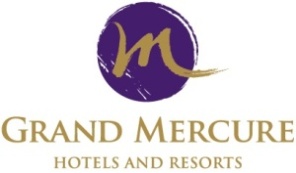 H2WORLD 2019 [ Must be submitted before 2th of Sep]1. Rates And Accommodations                                                       10%Tax Included3. Biling InformationH2WORLD 2019 Manager: Eric Kim +82(0)10-9618-0783/ +82(0)55-600-0700 sales2@grandmercurechangwon.com/  rsvn@grandmercurechangwon.comReservationInstruction *Please enter the type of the room and bed, the date of the check in/out, and the number of rooms available *Reservation works on a first-come-first served basis. We will confirm your reservation upon receipt of your reservation form*Room cancellation : 2 days before check- In : No penalty1 Day before Check-In : 20% ChargeOn Check-In date : 50% Charge*The deadline of registration : 2th of Sep*Please enter the type of the room and bed, the date of the check in/out, and the number of rooms available *Reservation works on a first-come-first served basis. We will confirm your reservation upon receipt of your reservation form*Room cancellation : 2 days before check- In : No penalty1 Day before Check-In : 20% ChargeOn Check-In date : 50% Charge*The deadline of registration : 2th of Sep*Please enter the type of the room and bed, the date of the check in/out, and the number of rooms available *Reservation works on a first-come-first served basis. We will confirm your reservation upon receipt of your reservation form*Room cancellation : 2 days before check- In : No penalty1 Day before Check-In : 20% ChargeOn Check-In date : 50% Charge*The deadline of registration : 2th of SepName: Name: Name: Mr.  /  Ms.Telephone:Telephone:E-Mail:E-Mail:HotelRoom TypeRoom TypeRoom TypeSpecial RateCheck in(투숙일자)Check out(퇴실일자)No. of RoomsGrand Mercure Ambassador ChangwonDeluxe RoomDeluxe RoomDouble(1BED)KRW 120,000Grand Mercure Ambassador ChangwonDeluxe RoomDeluxe RoomTwin(2BED)KRW 120,000Grand Mercure Ambassador ChangwonBreakfastBreakfastBreakfastKRW 22,0002. Other Requirements2. Other RequirementsPlease Fill out the Guarantee Card Information.Please Fill out the Guarantee Card Information.Please Fill out the Guarantee Card Information.Please Fill out the Guarantee Card Information.Credit Card company (Visa/Master/ect)Card Holder’s NameCard NoExpire Date* The card information will be used only as a guarantee(Hotel),and the actual payment will be made directly at Check-In/Out on the day of the event.* The card information will be used only as a guarantee(Hotel),and the actual payment will be made directly at Check-In/Out on the day of the event.* The card information will be used only as a guarantee(Hotel),and the actual payment will be made directly at Check-In/Out on the day of the event.* The card information will be used only as a guarantee(Hotel),and the actual payment will be made directly at Check-In/Out on the day of the event.